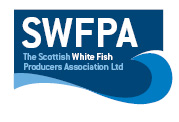 Creel PositionsCreel Position InfoBox 156 16.040n 001 49.529w56 17.654n 001 47.664w56 16.568n 001 42.229w56 13.907n 001 36.400w56 10.446n 001 40.834wbox 256 25.337n  001 33.985w56 21. 527n 001 38.668w56 17.826n  001 37.490w56 14.506n  001 29.719w56 16.559n  001 24.783wbox 356 05.111n 001 55.063w56 05.233n 001 51.052w56 03.018n 001 48.587w56 02.063n 001 52.356wBox 456 30.839n 001 11.256w56 32.491n 001 08.236w56 27.899n 000 58.406w56 26.162n 001 01.443wBOX 556 24.357n 001 11.582w56 21.211n 001 11.316w56 21.092n 001 02.511w56 24.378n 001 02.786wBox 656 24.520n 001 18.860w56 24.910n 001 16.194w56 17.738n 001 12.239w56 17.316n 001 14.026wBest regardsDate05/08/2019Vessel Name & Reg NoBella B LH111Skipper NameJamie BlackieSkipper Email AddressJamieblackie7@hotmail.co.ukSkipper Mobile No07534245951